Lampiran K.    Format   Laporan   Akhir   Tahun   Penugasan Penelitian/Pengabdian Kepada MasyarakatWarna Cover Semua Skema Penelitian a. Sampul Muka PenelitianLAPORAN AKHIR TAHUN………..………………………… *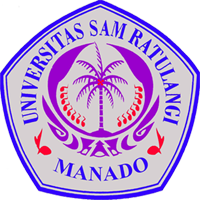 JUDULTahun ke- ........ dari rencana ....... tahunKetua/AnggotaTim(Nama lengkap danNIDN)UNIVERSITAS SAM RATULANGINOVEMBER 2018Dibiayai Oleh Direktorat Riset dan Pengabdian Masyarakat Dirjen Penguatan Riset dan Pengembangan KemenristekdiktiSesuai dengan Kontrak Penelitian Tahun Anggaran 2018Keterangan:  * Tulis skema penelitianWarna Cover Semua Skema Pengabdiana. Sampul Muka PengabdianLAPORAN AKHIR TAHUN………..………………………… *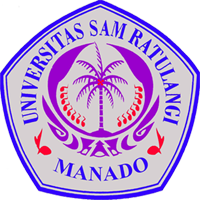 JUDULTahun ke- ........ dari rencana ....... tahunKetua/AnggotaTim(Nama lengkap danNIDN)UNIVERSITAS SAM RATULANGINOVEMBER 2018Dibiayai Oleh Direktorat Riset dan Pengabdian Masyarakat Dirjen Penguatan Riset dan Pengembangan KemenristekdiktiSesuai dengan Perjanjian Pendanaan Pelaksanaan Program Pengabdian MasyarakatNo: 005/SP2H/PPM/DRPM/2018, tanggal 9 Maret 2018Keterangan:  * Tulis skema pengabdianSistematika Laporan Akhir   a. Sampul MukaLAPORAN TAHUN TERAKHIR………..………………………… *JUDULTahun ke- ........ dari rencana ....... tahunKetua/AnggotaTim(Nama lengkap danNIDN)UNIVERSITAS SAM RATULANGINOVEMBER 2018Keterangan:  * Tulis skema penelitian/pengabdianFormat Sampul Surat Tanggung Jawab Belanja dan Nota/Kwitansi Semua Skema (jilid biasa)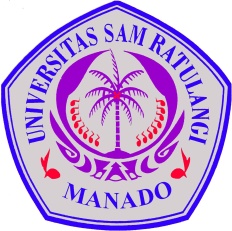 Menggunakan SPTB yang telah dibuat pada saat pembuatan Laporan Kemajuan.Cat: Bukti Nota/Kwitansi dilampirkan Format Sampul Laporan Keuangan Skema Pengabdian (jilid biasa)Format Laporan KeuanganJumlah Dana Diterima: Manado, ......................................... 2018Ketua Pelaksana,....................................................................Catatan: Bukti Nota/Kwitansi dilampirkanFormat Sampul Luaran Penelitian (jilid biasa)FORMULIR LUARAN PENELITIANDisesuaikan dengan data yang tersedia dari masing-masing dosenPUBLIKASI JURNAL INTERNASIONAL							Nama Jurnal 		:	Judul	Artikel	:Tanggal Submit/Daftar:	ISSN ……………. Volume …………….. No …………….. Halaman (…s/d…)	=> (khusus untuk artikel yang telah di publikasikan)URL (http://...)  =>   (khusus untuk artikel yang telah di publikasikan)Lampirkan Bukti Submit atau Artikel yang telah diterbitkanHAK KEKAYAAN INTELEKTUAL (HKI)						Judul HKI		:	Jenis HKI (Paten, Paten Sederhana, Hak Cipta*) *coret yang tidak perlu	Nomor Pendaftaran	:Status (Terdaftar atau Granted*) *coret yang tidak perluLampirkan bukti SertifikatBUKUJudul:ISBN:Jumlah Halaman:LUARAN LAINNYA: …………………………………………………………………………………………………KETERKAITAN JUDUL  PENELITIAN:BIDANG FOKUS/UNGGULAN PENELITIAN:Format Sampul Luaran Pengabdian (jilid biasa)LUARAN PENGABDIAN:Disesuaikan dengan data yang tersedia dari masing-masing dosenPublikasi Jurnal Nasional atau Nasional Ber-ISSN tidak Terakreditasi.Nama Jurnal 		:	Judul	Artikel	:Tanggal Submit/Daftar:	ISSN ……………. Volume …………….. No …………….. Halaman (.…s/d….)	URL (http://....)     (apabila ada)Lampirkan Artikel jurnal yang telah dipublikasikanPublikasi Media Massa:Koran/MajalahJudul			:Nama Koran/Majalah	:Tanggal terbit		:Halaman			: Lampirkan bukti artikel yang telah dipublikasikan Media Online (misalnya Youtube)Judul 			:Link/Laman 		: http://..........................Luaran Lainnya: …………………………………………………………………………………………………Laporan Akhir Tahun PenelitianLaporan Akhir Tahun PengabdianHALAMAN SAMPUL HALAMAN PENGESAHAN (Silahkan di download dari sistim)RINGKASANPRAKATA DAFTAR ISI DAFTAR TABEL DAFTAR GAMBARDAFTAR LAMPIRAN BAB 1. PENDAHULUANBAB 2. TINJAUAN PUSTAKA BAB 3. TUJUAN DAN MANFAAT PENELITIANBAB 4. METODE PENELITIANBAB 5. HASIL DAN LUARAN YANG DICAPAIBAB 6. RENCANA TAHAPAN BERIKUTNYABAB 7. KESIMPULAN DAN SARAN DAFTAR PUSTAKALAMPIRAN (bukti luaran yang didapatkan)-  Artikel ilmiah (draft, status submissionatau reprint), dll.-   HKI, publikasi dan produk penelitian lainnya.HALAMAN SAMPUL HALAMAN PENGESAHAN (Silahkan di download dari sistim)RINGKASANPRAKATA DAFTAR ISI DAFTAR TABEL DAFTAR GAMBARDAFTAR LAMPIRAN BAB 1. PENDAHULUANBAB 2. TARGET DAN LUARAN BAB 3. METODE PELAKSANAAN BAB 4. KELAYAKAN PERGURUAN TINGGIBAB 5. HASIL DAN LUARAN YANG DICAPAIBAB 6. RENCANA TAHAPAN BERIKUTNYABAB 7. KESIMPULAN DAN SARAN DAFTAR PUSTAKALAMPIRAN (bukti luaran yang didapatkan)-  Artikel ilmiah (draft, status submissionatau reprint), dll.-   HKI, publikasi dan produk penelitian lainnya.Surat Pernyataan Tanggung Jawab Belanja beserta nota/kwitansi di jilid tersendiri lihat format yang adaLaporan Keuangan format terlampir disertai bukti nota/kwitansi dijilid tersendiri lihat format yang adaBukti Fisik Luaran Penelitian, Foto-Foto Kegiatan Penelitian, Produk penelitian (apabila ada) dijilid tersendiri. Bukti Fisik Luaran,  Foto Kegiatan Pengabdian, Produk Pengabdian (apabila ada) dijilid tersendiri  Lihat format yang adaLaporan Tahun Terakhir PenelitianLaporan Tahun Terakhir PengabdianHALAMAN SAMPUL HALAMAN PENGESAHAN (Silahkan di download dari sistim)RINGKASANPRAKATA DAFTAR ISI DAFTAR TABEL DAFTAR GAMBARDAFTAR LAMPIRAN BAB 1. PENDAHULUANBAB 2. TINJAUAN PUSTAKA BAB 3. TUJUAN DAN MANFAATPENELITIANBAB 4. METODE PENELITIANBAB 5. HASIL DAN LUARAN YANG DICAPAIBAB 6. KESIMPULAN DAN SARAN DAFTAR PUSTAKALAMPIRAN (bukti luaran yang didapatkan)-   Instrumen.-   Personalia tenaga pelaksana beserta kualifikasinya.-  Artikel ilmiah (draft, status submissionatau reprint), dll.HKI, publikasi dan produk penelitian lainnya.HALAMAN SAMPUL HALAMAN PENGESAHAN (Silahkan di download dari sistim)RINGKASANPRAKATA DAFTAR ISI DAFTAR TABEL DAFTAR GAMBARDAFTAR LAMPIRAN BAB 1. PENDAHULUANBAB 2. TARGET DAN LUARAN BAB 3. METODE PELAKSANAAN BAB 4. KELAYAKAN PERGURUANTINGGIBAB 5. HASIL DAN LUARAN YANG DICAPAIBAB 6. KESIMPULAN DAN SARAN DAFTAR PUSTAKALAMPIRAN (bukti luaran yang didapatkan)-   Instrumen.-   Personalia tenaga pelaksana beserta kualifikasinya.-  Artikel ilmiah (draft, status submissionatau reprint), dll.-   HKI, publikasi dan produk penelitian lainnya.NoUraian BelanjaTanggalJumlah (Rp)123456dstTOTALNoURAIANCek List ()Cek List ()NoURAIANYATIDAKBerorientasi KepasifikanBerorientasi Kearifan LokalPenelitian Produk InovasiPenelitian Protipe IndustriPenelitian Prototipe R & DPenelitian Dimanfaatkan MasyarakatNoURAIANCek List ()Cek List ()NoURAIANYATIDAKPangan-PertanianKesehatan dan ObatKemaritimanKebencanaanSosial Humaniora, Seni Budaya, dan Pendidikan